自然资源查处案件流程图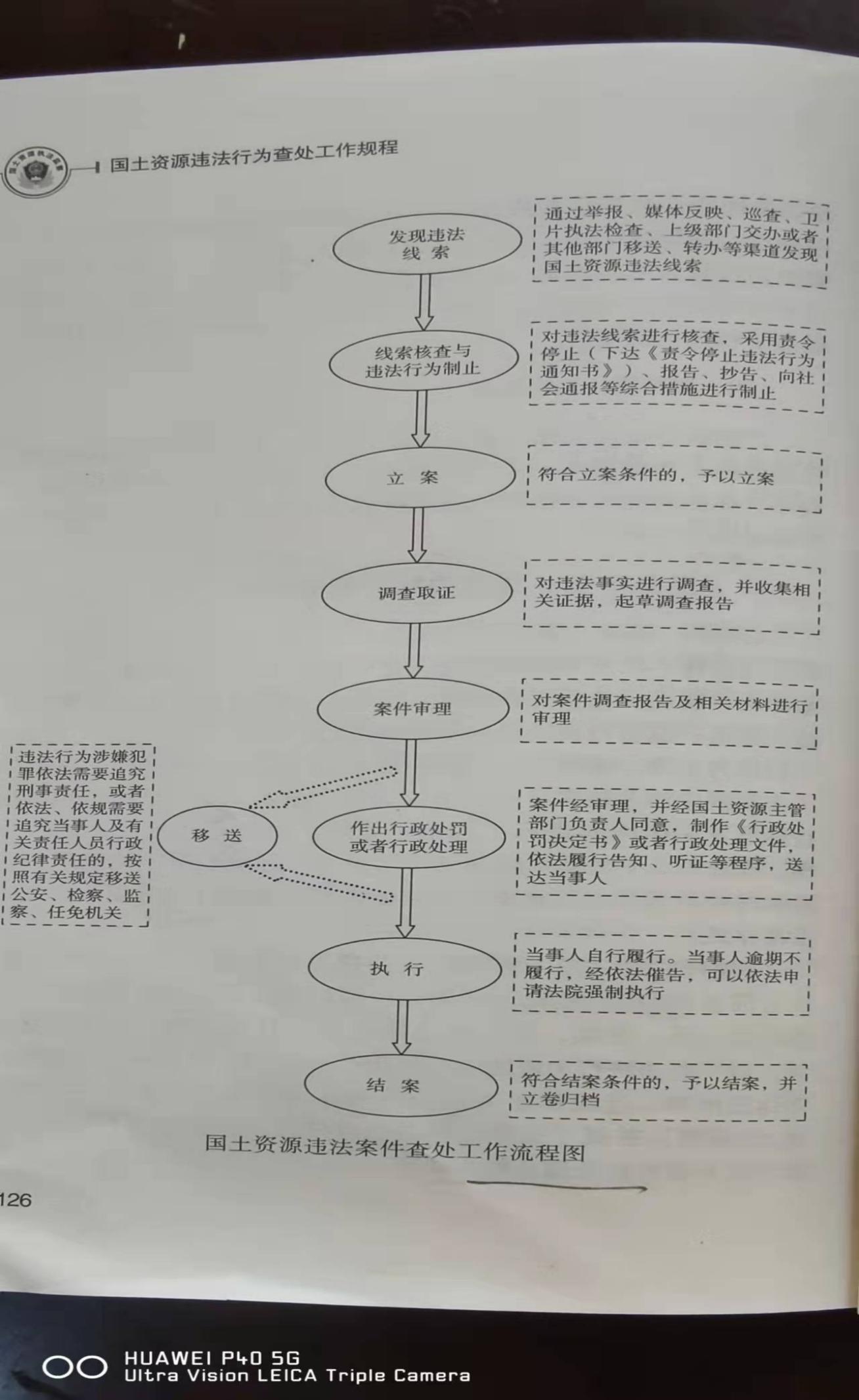 